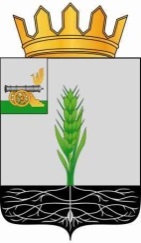 СОВЕТ ДЕПУТАТОВ
МУНИЦИПАЛЬНОГО ОБРАЗОВАНИЯ «ПОЧИНКОВСКИЙ РАЙОН» СМОЛЕНСКОЙ ОБЛАСТИР Е Ш Е Н И Еот  27.09.2023   № 166                                                                                   О подготовке объектов социальной сферы муниципального образования «Починковский район» Смоленской области к работе в осенне-зимний период          Заслушав и обсудив информацию заместителя Главы муниципального образования «Починковский район» Смоленской области Прохореновой И.Н. о подготовке объектов социальной сферы муниципального образования «Починковский район» Смоленской области к работе в осенне-зимний период, Совет депутатов муниципального образования «Починковский район» Смоленской области РЕШИЛ:Информацию о подготовке объектов социальной сферы муниципального образования «Починковский район» Смоленской области к работе в осенне-зимний период принять  к сведению.Председатель Совета депутатовмуниципального образования«Починковский район» Смоленской области                                                                               Г.А. Соколова